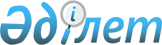 Об организации и обеспечении призыва граждан на срочную воинскую службу в апреле-июне и октябре-декабре 2012 года
					
			Утративший силу
			
			
		
					Постановление акимата Есильского района Акмолинской области от 26 марта 2012 года № А-3/134. Зарегистрировано Управлением юстиции Есильского района Акмолинской области 5 апреля 2012 года № 1-11-153. Утратило силу постановлением акимата Есильского района Акмолинской области от 15 апреля 2015 года № а-4/158      Сноска. Утратило силу постановлением акимата Есильского района Акмолинской области от 15.04.2015 № а-4/158 (вступает в силу и вводится в действие со дня подписания).      Примечание РЦПИ:

      В тексте сохранена авторская орфография и пунктуация.

      В соответствии с Законами Республики Казахстан от 23 января 2001 года «О местном государственном управлении и самоуправлении в Республике Казахстан», от 16 февраля 2012 года «О воинской службе и статусе военнослужащих», Указом Президента Республики Казахстан от 1 марта 2012 года № 274 «Об увольнении в запас военнослужащих срочной воинской службы, выслуживших установленный срок воинской службы, и очередном призыве граждан Республики Казахстан на срочную воинскую службу в апреле - июне и октябре - декабре 2012 года», постановлением Правительства Республики Казахстан от 12 марта 2012 года № 326 «О реализации Указа Президента Республики Казахстан от 1 марта 2012 года № 274 «Об увольнении в запас военнослужащих срочной воинской службы, выслуживших установленный срок воинской службы, и очередном призыве граждан Республики Казахстан на срочную воинскую службу в апреле - июне и октябре - декабре 2012 года», акимат Есильского района ПОСТАНОВЛЯЕТ:



      1. Организовать и обеспечить призыв на срочную воинскую службу в апреле-июне и октябре-декабре 2012 года граждан мужского пола в возрасте от восемнадцати до двадцати семи лет, не имеющих права на отсрочку или освобождение от призыва, а также граждан, отчисленных из учебных заведений, не достигших двадцати семи лет и не выслуживших установленные сроки воинской службы по призыву.



      2. Контроль за исполнением настоящего постановления возложить на заместителя акима района Агымбаеву С.К.



      3. Настоящее постановление вступает в силу со дня государственной регистрации в Департаменте юстиции Акмолинской области и вводится в действие со дня официального опубликования.      Аким Есильского района                     К.Рахметов      СОГЛАСОВАНО:      Начальник государственного

      учреждения «Отдел по делам

      обороны Есильского района

      Акмолинской области»                       Ж.Х.Менбаев
					© 2012. РГП на ПХВ «Институт законодательства и правовой информации Республики Казахстан» Министерства юстиции Республики Казахстан
				